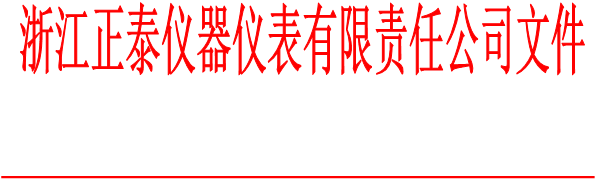 浙正仪司发〔2020〕32号关于调整仪器仪表部分产品价格的通知国内销售部、各经销商：受原材料及供应链成本上涨等因素的影响，为适应市场变化，保证企业持续健康发展，一如既往地以高质量的产品和优质的服务回馈广大客户。经研究决定，对公司部分电能表产品开单价作适当调整，以缓解不断上涨的成本压力。新价格将于2020年9月10日开始执行，国内销售部、各经销商可通过电子商务EC在线订单系统查询调整后价格。特此通知附件：部分仪器仪表产品开单价调整幅度列表浙江正泰仪器仪表有限责任公司二〇二〇年八月二十四日抄 送：总经理及管理团队、市场部、财务部浙江正泰仪器仪表有限责任公司运营管理部     2020年08月24日印发附件浙江正泰仪器仪表有限责任公司部分仪器仪表产品开单价调整幅度列表产品类型产品名称规格上调幅度电能表DD/T/S862型单三相电能表全系列约4%电能表DDS7777型单相电子式电能表全系列约4%电能表DDS666型单相电子式电能表非昆仑款约4%电能表DTS634/DSS633型三相电子式电能表非昆仑款约4%电能表DD/T/SSF666型单三相电子式多费率电能表非昆仑款约4%电能表DD/TSY666型单三相电子式预付费电能表非昆仑款约4%电能表DDS666型单相电子式电能表昆仑款约3%电能表DTS634/DSS633型三相电子式电能表昆仑款约3%电能表DT/SSF666型单三相电子式多费率电能表昆仑款约3%电能表DD/TSY666型单三相电子式预付费电能表昆仑款约3%重要说明具体产品范围及价格以SAP系统设定为准。具体产品范围及价格以SAP系统设定为准。具体产品范围及价格以SAP系统设定为准。